Приложение 3к постановлению администрации городаот ____________№ __________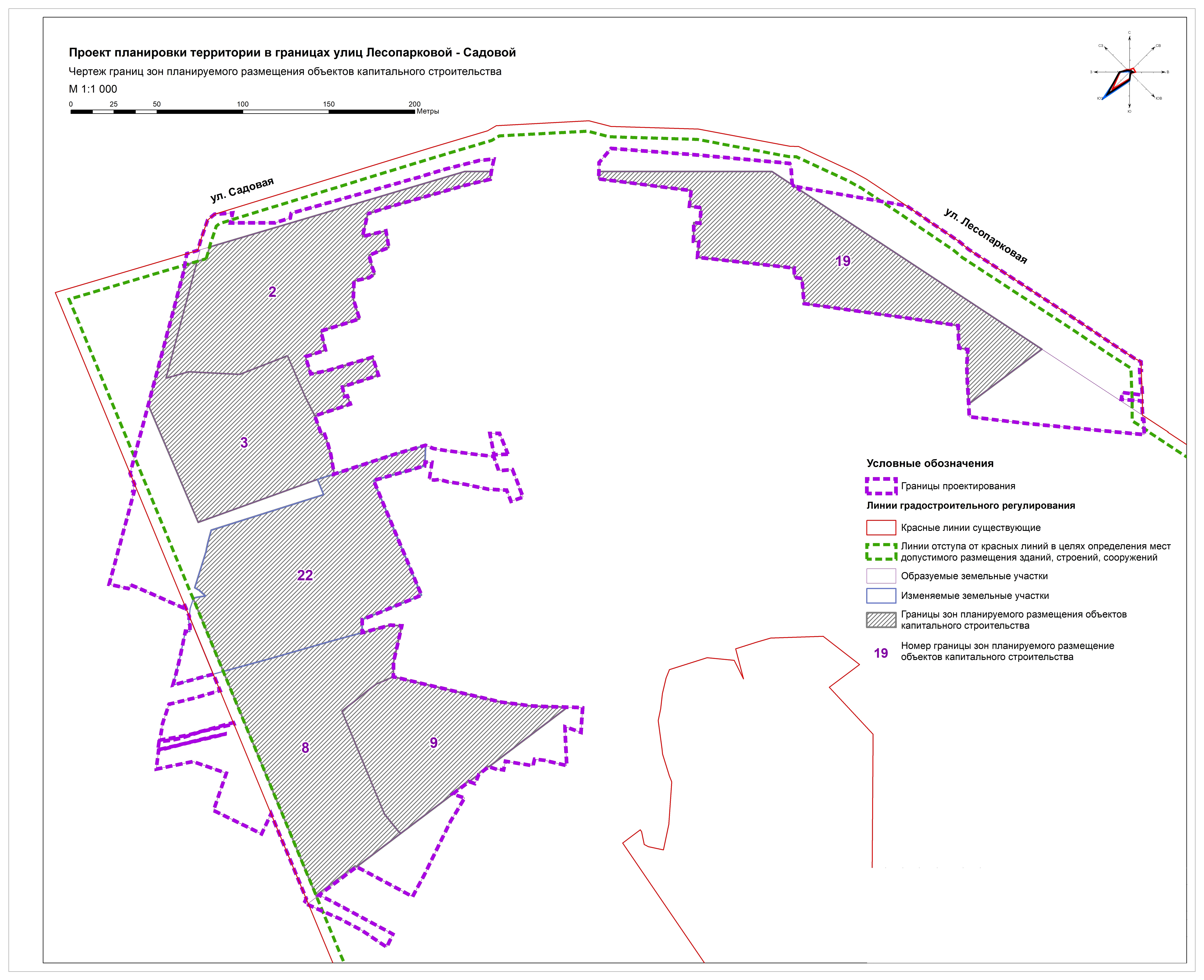 